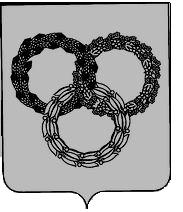 РОССИЙСКАЯ ФЕДЕРАЦИЯБРЯНСКАЯ ОБЛАСТЬСОВЕТ НАРОДНЫХ ДЕПУТАТОВ пгт КЛИМОВОЧЕТВЕРТОГО СОЗЫВАРЕШЕНИЕот   30 декабря 2020 г. № 4-105О согласовании принятия движимого и недвижимого имущества из государственной собственности Брянской области в муниципальную собственность Климовского городского поселения Климовского муниципального района Брянской областиВ соответствии с Федеральным законом от 06.10.2003 № 131-ФЗ «Об общих принципах организации местного самоуправления в Российской Федерации», Положения о порядке управления и распоряжения имуществом, находящимся в муниципальной собственности муниципального образования городское поселение пгт Климово Брянской области, утвержденным Решением Совета народных депутатов пгт Климово от 30.11.2015 года № 3-46, Уставом Климовского городского поселения Климовского муниципального района Брянской области, Совет народных депутатов пгт Климово,РЕШИЛ:1. Согласовать принятие движимого и недвижимого имущества из государственной собственности Брянской области в муниципальную собственность Климовского городского поселения Климовского муниципального района Брянской области согласно приложениям.2. Направить настоящее решение в администрацию Климовского района Брянской области для руководства в работе.3. Опубликовать настоящее решение в средствах массовой информации. 4. Настоящее решение вступает в силу после его официального опубликования.Приложение № 1к решению Советанародных депутатов пгт Климовоот 30.12.2020 года № 4-105ПЕРЕЧЕНЬнедвижимого имущества, передаваемого из государственной собственности Брянской области в муниципальную собственность Климовского городского поселения Климовского муниципального района Брянской областиПриложение № 2к решению Советанародных депутатов пгт Климовоот 30.12.2020 года № 4-105ПЕРЕЧЕНЬдвижимого имущества, передаваемого из государственной собственности Брянской области в муниципальную собственность Климовского городского поселения Климовского муниципального района Брянской областиГлава пгт КлимовоГ.Н. Баранов№ п/пНазначение / Наименование объектаАдрес местонахожденияКадастровый номер объектаПлощадь объектаКадастровая стоимость (руб.)1Нежилое здание, нежилое зданиеБрянская область, р-н Климовский, рп Климово, ул. Гагарина, 4732:12:0011005:54354,1 кв.м.8049964,222Нежилое здание, СкладБрянская область, р-н Климовский, рп Климово, ул. Гагарина, 4732:12:0011005:5559,5 кв.м.691761,28Нежилое здание, Здание прачечнойБрянская область, р-н Климовский, рп Климово, ул. Гагарина, 4732:12:0011005:8152,5 кв.м.845435,85Нежилое здание, Здание топочнойБрянская область, р-н Климовский, рп Климово, ул. Гагарина, 4732:12:0011005:5617,8 кв.м.79139.513Земельный участокБрянская область, р-н Климовский, рп Климово, ул. Гагарина, 4732:12:0011005:122411 +/- 17,192698198,32№ п/пНазначение / Наименование имущества1Сигнализатор2Клапан КЭГ 9720 ДПР 3/4 д20Клапан КЭГ 9720 ДПР 3/4 д20